WYKŁADY OTWARTE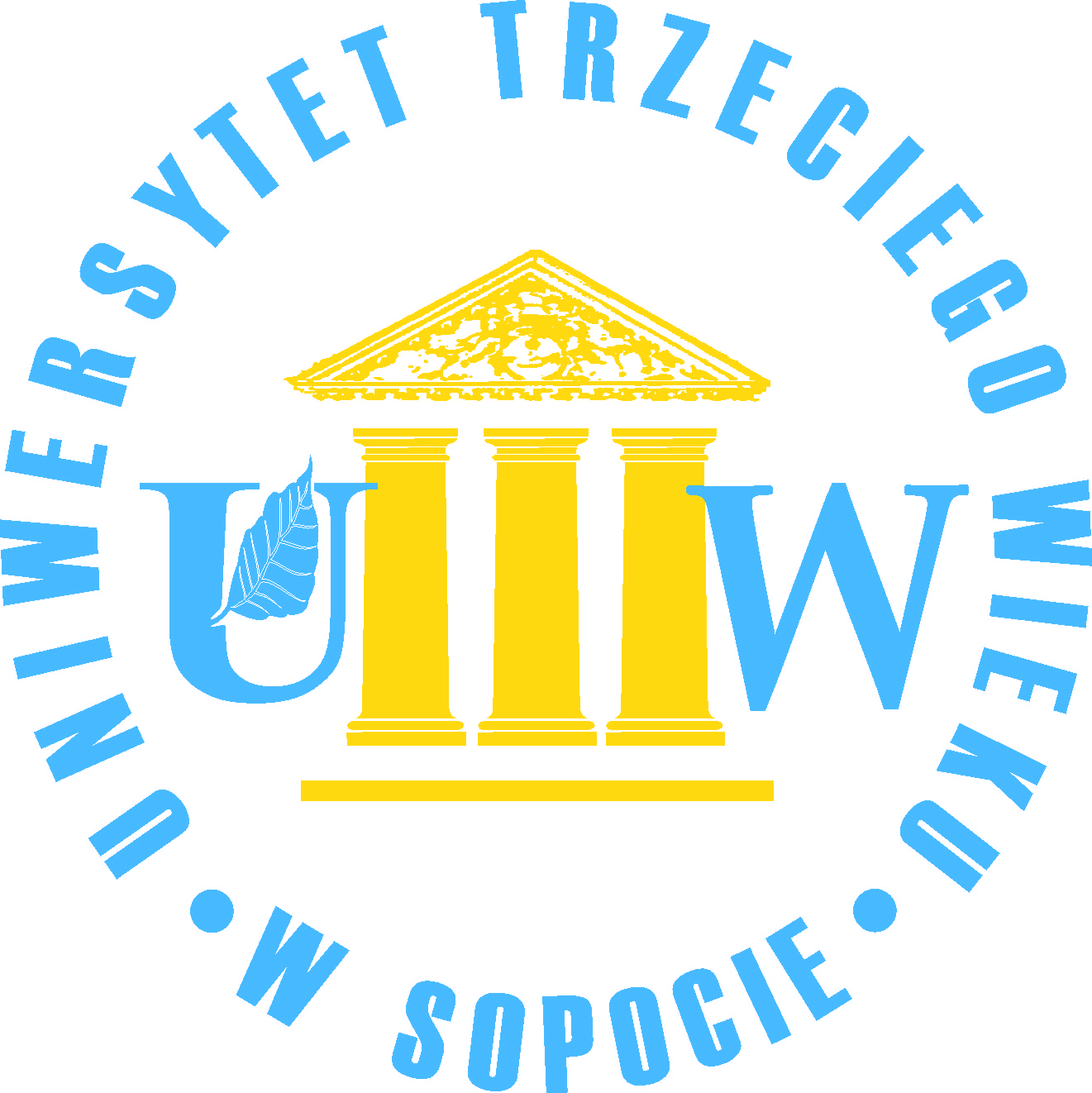 Zapraszamy wszystkich na bezpłatne wykłady do filii Sopockiego Uniwersytetu Trzeciego Wiekuod piątku 27 marca 2015r.o godz. 10:00na Brodwinie przy Betanii -  kościele Zesłania Ducha ŚwiętegoSopot, ul. Kujawska 50-5227-03-2015 Monika Wittmann – psychologia"POZYTYWNIE i o pamięci"10-04-2015 Szymon Karolewski – literaturaPolacy w wirze I wojny światowej.24-04-2015 Adam kujot – archeologiaPetra08-05-2015 Małgorzata Wojtkiewicz – Historia sztukiSzlak Papieski w Sopocie.22-05-2015 Małgorzata Wojtkiewicz – Historia sztukiMuzea Trójmiasta.12-06-2015 Irena Feszak – ekologiaMity i fakty efektu szklarniowego.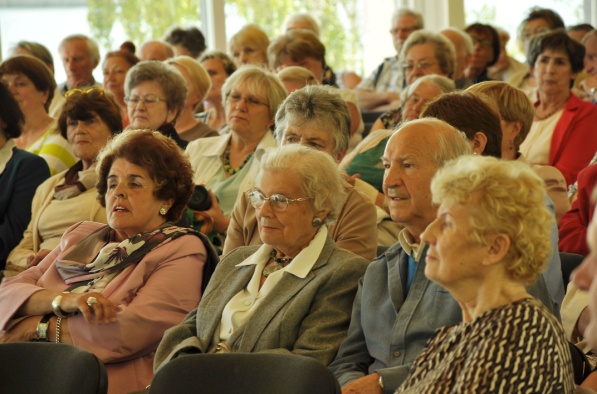 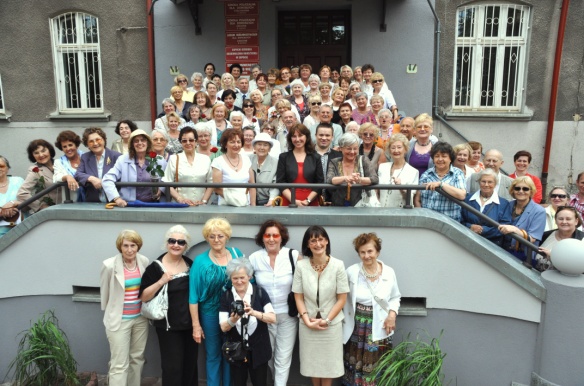 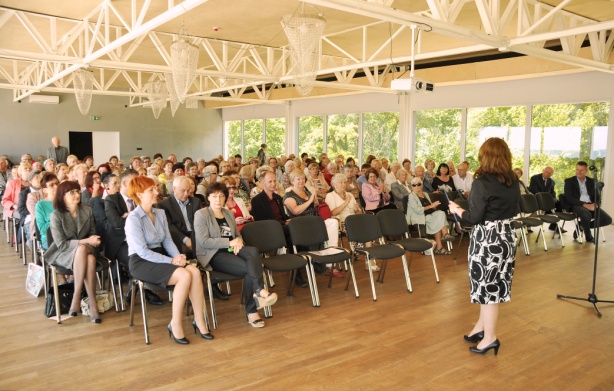 